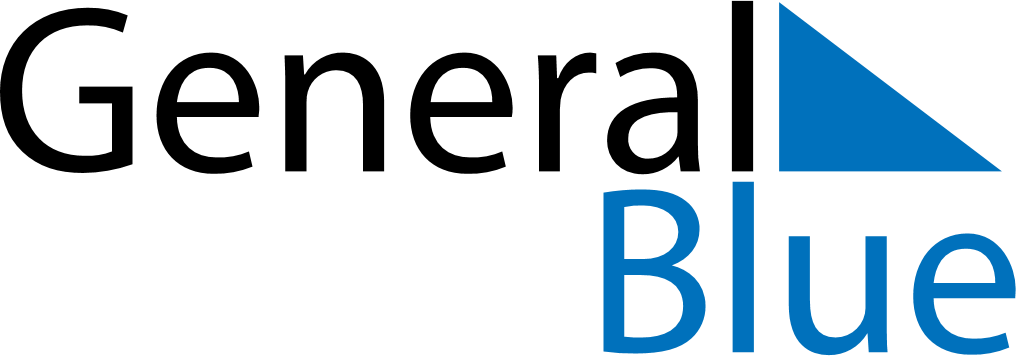 June 2024June 2024June 2024June 2024June 2024June 2024June 2024Ar Ruways, QatarAr Ruways, QatarAr Ruways, QatarAr Ruways, QatarAr Ruways, QatarAr Ruways, QatarAr Ruways, QatarSundayMondayMondayTuesdayWednesdayThursdayFridaySaturday1Sunrise: 4:42 AMSunset: 6:23 PMDaylight: 13 hours and 40 minutes.23345678Sunrise: 4:42 AMSunset: 6:23 PMDaylight: 13 hours and 40 minutes.Sunrise: 4:42 AMSunset: 6:23 PMDaylight: 13 hours and 41 minutes.Sunrise: 4:42 AMSunset: 6:23 PMDaylight: 13 hours and 41 minutes.Sunrise: 4:42 AMSunset: 6:24 PMDaylight: 13 hours and 41 minutes.Sunrise: 4:42 AMSunset: 6:24 PMDaylight: 13 hours and 42 minutes.Sunrise: 4:42 AMSunset: 6:25 PMDaylight: 13 hours and 42 minutes.Sunrise: 4:42 AMSunset: 6:25 PMDaylight: 13 hours and 43 minutes.Sunrise: 4:42 AMSunset: 6:26 PMDaylight: 13 hours and 43 minutes.910101112131415Sunrise: 4:42 AMSunset: 6:26 PMDaylight: 13 hours and 44 minutes.Sunrise: 4:42 AMSunset: 6:26 PMDaylight: 13 hours and 44 minutes.Sunrise: 4:42 AMSunset: 6:26 PMDaylight: 13 hours and 44 minutes.Sunrise: 4:42 AMSunset: 6:27 PMDaylight: 13 hours and 44 minutes.Sunrise: 4:42 AMSunset: 6:27 PMDaylight: 13 hours and 45 minutes.Sunrise: 4:42 AMSunset: 6:28 PMDaylight: 13 hours and 45 minutes.Sunrise: 4:42 AMSunset: 6:28 PMDaylight: 13 hours and 45 minutes.Sunrise: 4:42 AMSunset: 6:28 PMDaylight: 13 hours and 45 minutes.1617171819202122Sunrise: 4:42 AMSunset: 6:28 PMDaylight: 13 hours and 46 minutes.Sunrise: 4:42 AMSunset: 6:29 PMDaylight: 13 hours and 46 minutes.Sunrise: 4:42 AMSunset: 6:29 PMDaylight: 13 hours and 46 minutes.Sunrise: 4:43 AMSunset: 6:29 PMDaylight: 13 hours and 46 minutes.Sunrise: 4:43 AMSunset: 6:29 PMDaylight: 13 hours and 46 minutes.Sunrise: 4:43 AMSunset: 6:30 PMDaylight: 13 hours and 46 minutes.Sunrise: 4:43 AMSunset: 6:30 PMDaylight: 13 hours and 46 minutes.Sunrise: 4:43 AMSunset: 6:30 PMDaylight: 13 hours and 46 minutes.2324242526272829Sunrise: 4:44 AMSunset: 6:30 PMDaylight: 13 hours and 46 minutes.Sunrise: 4:44 AMSunset: 6:30 PMDaylight: 13 hours and 46 minutes.Sunrise: 4:44 AMSunset: 6:30 PMDaylight: 13 hours and 46 minutes.Sunrise: 4:44 AMSunset: 6:30 PMDaylight: 13 hours and 46 minutes.Sunrise: 4:44 AMSunset: 6:31 PMDaylight: 13 hours and 46 minutes.Sunrise: 4:45 AMSunset: 6:31 PMDaylight: 13 hours and 45 minutes.Sunrise: 4:45 AMSunset: 6:31 PMDaylight: 13 hours and 45 minutes.Sunrise: 4:45 AMSunset: 6:31 PMDaylight: 13 hours and 45 minutes.30Sunrise: 4:46 AMSunset: 6:31 PMDaylight: 13 hours and 45 minutes.